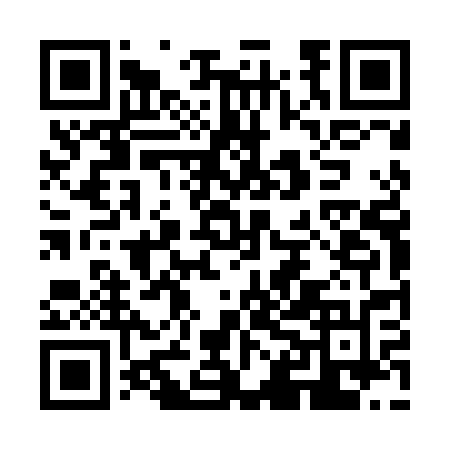 Ramadan times for Ordzin, PolandMon 11 Mar 2024 - Wed 10 Apr 2024High Latitude Method: Angle Based RulePrayer Calculation Method: Muslim World LeagueAsar Calculation Method: HanafiPrayer times provided by https://www.salahtimes.comDateDayFajrSuhurSunriseDhuhrAsrIftarMaghribIsha11Mon4:224:226:1712:043:555:525:527:4012Tue4:204:206:1512:043:575:545:547:4213Wed4:174:176:1212:043:585:565:567:4414Thu4:154:156:1012:034:005:575:577:4615Fri4:124:126:0812:034:015:595:597:4816Sat4:104:106:0512:034:026:016:017:5017Sun4:074:076:0312:024:046:036:037:5218Mon4:044:046:0112:024:056:056:057:5419Tue4:024:025:5812:024:076:066:067:5620Wed3:593:595:5612:024:086:086:087:5821Thu3:563:565:5412:014:106:106:108:0022Fri3:543:545:5112:014:116:126:128:0223Sat3:513:515:4912:014:126:136:138:0424Sun3:483:485:4612:004:146:156:158:0725Mon3:453:455:4412:004:156:176:178:0926Tue3:423:425:4212:004:176:196:198:1127Wed3:393:395:3911:594:186:216:218:1328Thu3:373:375:3711:594:196:226:228:1529Fri3:343:345:3511:594:216:246:248:1830Sat3:313:315:3211:594:226:266:268:2031Sun4:284:286:3012:585:237:287:289:221Mon4:254:256:2812:585:247:297:299:242Tue4:224:226:2512:585:267:317:319:273Wed4:194:196:2312:575:277:337:339:294Thu4:164:166:2012:575:287:357:359:315Fri4:134:136:1812:575:307:367:369:346Sat4:104:106:1612:565:317:387:389:367Sun4:074:076:1412:565:327:407:409:398Mon4:044:046:1112:565:337:427:429:419Tue4:004:006:0912:565:357:437:439:4410Wed3:573:576:0712:555:367:457:459:46